Bogotá D.C., 01 de febrero de 2021 Señores Croydon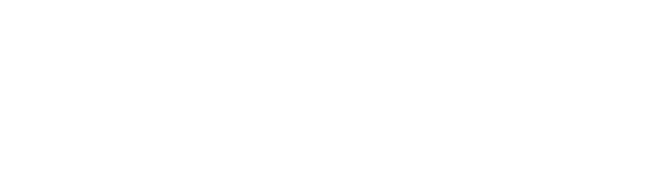 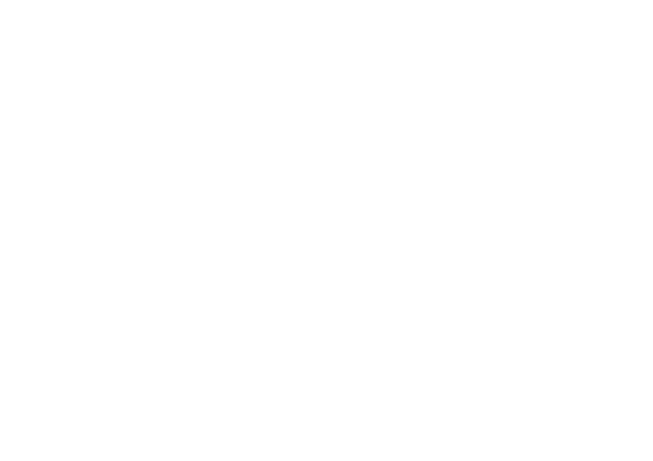 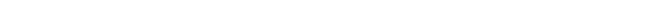  Atn. Jairo PortilloDirector especializado de tecnología. Asunto. Carta de renuncia voluntaria.Cordial saludo,Por medio de la presente carta, les hago saber mi decisión de finalizar la relación laboral que mantengo con la empresa desde Diciembre del año 2020 y es por ello que renuncio a mi cargo como Auxiliar de sistemas.Dicha decisión responde a motivos estrictamente personales, que espero sepan comprender. Les informo que seguiré cumpliendo mis funciones hasta el día 12 de febrero del presente año.De tal modo, quisiera darles las gracias por la oportunidad que me brindaron en su día permitiéndome crecer y aportar a la compañía, de todo corazón agradezco haber trabajado de lamano con Croydon, siendo una experiencia que me hizo crecer tanto a nivel personal como laboral y por el respeto que siempre caracterizo a su personal a lo largo del tiempo que estuve aquí.Jimmy Alexander Rodríguez Montaño C.C. 1001067491 de BogotáRecibido por:Jairo Portillo	Cipriano MolinaDirector especializado de tecnología.	Director de tecnología.